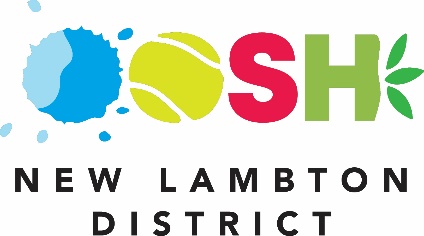 TERM 1 2022 NEWSLETTERWe would like to welcome all new and returning children and their families to 2022.  We are excited to be back and can’t wait to hear what the children have been up to during the holiday break. Feel free to send us some photos of what you have been up to in the holidays, and we will add them to our “Wall of Fame”. We love hearing the stories and sharing our adventures.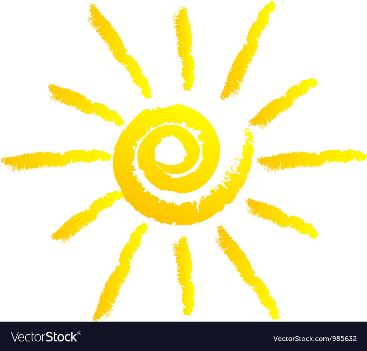 
Don’t Forget About Our Website Please visit our Website https://newlambtondistrictoosh.com/ . Our centre’s weekly program, termly menu, newsletters and all the fun and exciting things that we do will be updated regularly for families.                  We also have a centre Facebook page that you are welcome to follow.
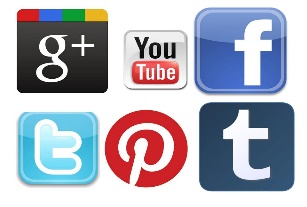 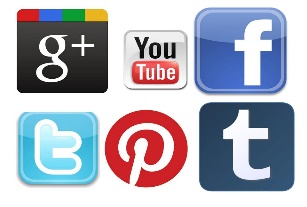 EDUCATOR NEWS All our educators are excited for a New Year and cannot wait to catch up with the children!We welcome Anne and Meagan back from our Heights service, and we also welcome our new permanent educator member Carly to the team.Hannah has commenced her Maternity Leave and Tanya will replace her in the administration role until she returns.Bree will commence her Maternity Leave in Week 3.We also welcome Melinda to our Admin team. Zoe will not return to OOSH in 2022 as she follows another path. We will miss her and wish her all the best.ENTRY/EXIT COVID19 REMINDERS
As per NSW Government regulations, every person who enters the grounds MUST check in/out using the QR code - (The code is attached to the Sign In/Out table).NLD OOSH will continue to operate in sperate cohorts with New Lambton South children on the Eastern side of our centre and New Lambton Public School on the Western side. New Lambton South children will be signed in/out from Fairfield Avenue gate (Gate 6) and New Lambton Public School children will be signed in/out at St James Road gate (Gate 1).While we understand this may cause some inconvenience, we ask that you assist us by complying with this request.Thank you for your co-operation in this matter.Please remember to treat our educators with the courtesy and respect that you would expect to be treated with.Please respect social distancing rules within the playground and with our educators. Once you have your child and their bag, we would ask that you promptly leave the playground via your designated gate.Please do not congregate in any parts of the school grounds.As per direction from NSW Health and Department of Education, please keep your child at home if they are unwell. If they display any symptoms please use a Rapid Test or have a PCR test before returning to OOSH.
ADMIN MANAGER’S MESSAGE BOARD Kindergarten 2023 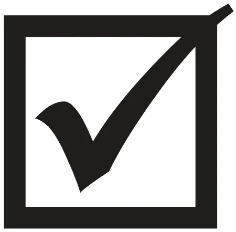 If you have a child who will be starting Kindergarten next year or know someone else whose child will be starting, please email or call us to have them put on our 2023 wait list. This will ensure information and dates of up-and-coming enrolment and information nights are communicated. As always if you have any questions or concerns, please let us know.  
CHANGES TO PERMANENT BOOKINGSChanges to permanent bookings can be made up until the end of Week 4 (Friday 25/02/2022)As of Week 5 (Monday 28/02/21) we will return to normal policy - four weeks’ notice must be given when changing permanent bookings.

If you have any questions, please don’t hesitate to contact us on 0490 023 661 or at nldoosh@bigpond.com. We are always happy to help.NEW POLICYLast year you were notified that in 2022 we would be initiating our Non-Notification Of Absence Fee Policy – please see belowFamilies are required to notify the service when their child is absent for any OOSH sessions.Non notification fee for afternoon sessions It is critical to let us know when your child will not be attending OOSH in the afternoon session as it time consuming and stressful to educators and school if we are looking for children who have already been collected from or have not attended school that day.Notification needs to have been given prior to the end of school bell time.Families will be given one warning for not notifying the service of their child’s absence. A $10.00 fee per child for each occurrence of non-notification after the first warning will be added to their account in addition to the usual session fee.A Non Notification Fee is not eligible for CCS deductions.You can contact us via email nldoosh@bigpond.com, or text us on 0490 023 661 please store this number in your phone. It is best done in writing (email or text) if possible, to avoid any miscommunication.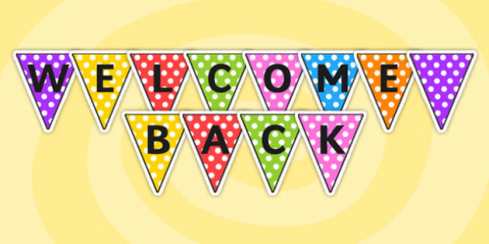 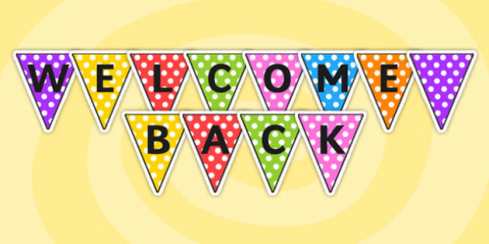 